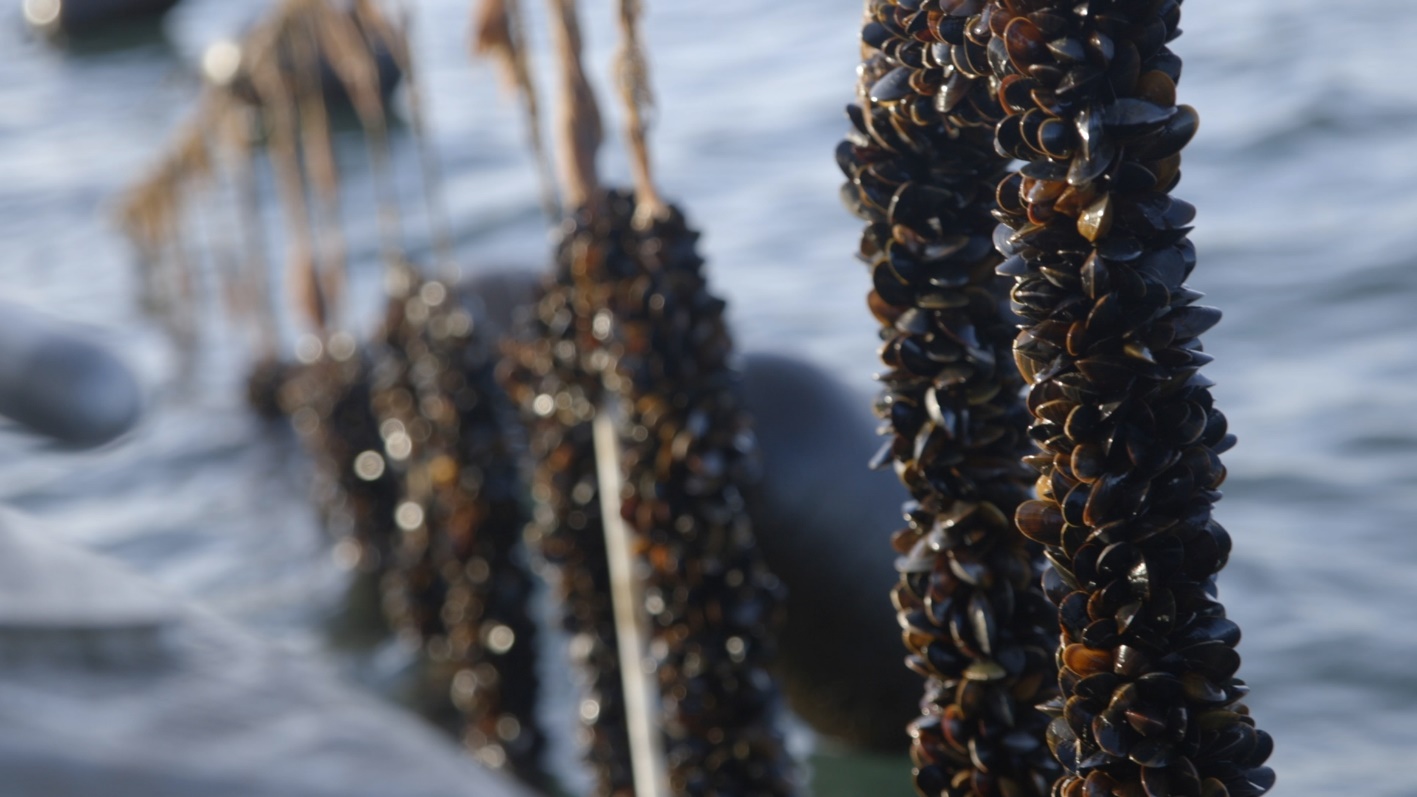 MODUL 2: Lille hav hvad nu? - arbejdsarkdet danske havmiljøI dagens modul skal I arbejde med det danske havmiljø i forhold til udnyttelse, biodiversitet, miljøtrusler, udfordringer og konstruktive løsninger. Klassen starter med at se filmen ’Lille hav hvad nu? https://www.youtube.com/watch?v=9vLbwoUJsNs, mens I løbende tager noter til følgende spørgsmål:Giv en kort karakteristik af et velfungerende økosystem i havet med anvendelse af fagbegreber fra lektien og filmen ”Lille hav hvad nu?”Hvilke trusler er der mod biodiversiteten og miljøet i de danske farvande?Hvilke løsninger er der på problematikkerne?Hvad gøres der i dag?Hvordan kan udfordringerne løses i fremtiden?Efter filmen diskuterer projektgrupperne de fire ovenstående spørgsmålDiskussionen struktureres på følgende måde:Et gruppemedlem fremlægger sine noter for resten af gruppen i forhold til spørgsmål 1, hvorefter resten af gruppen supplerer med udgangspunkt i deres noter. Herefter gentages proceduren med et andet gruppemedlem og spørgsmål 2, og så fremdeles, således at alle gruppemedlemmer til sidst har præsenteret for resten af gruppen.Herefter diskuterer gruppen de i filmen nævnte trusler med fokus på eventuelle sammenhænge i forhold til økosystemet generelt. Det er vigtigt, at I husker at forholde jer til, hvilken baggrund samt hvilken agenda de personer, som udtaler sig i filmen, har.